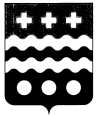 АДМИНИСТРАЦИЯМОЛОКОВСКОГО МУНИЦИПАЛЬНОГО ОКРУГАТВЕРСКОЙ  ОБЛАСТИПОСТАНОВЛЕНИЕОб утверждении Перечня мест, на которые запрещается возвращать животных без владельцев, и Перечня лиц, уполномоченных на принятие решений о возврате животных без владельцев на прежние места обитания животных без владельцевВ соответствии с Федеральными законами от 14.07.2022 № 269-ФЗ «О внесении изменений в Федеральный закон «Об ответственном обращении с животными и о внесении изменений в отдельные законодательные акты Российской Федерации, от 06.10.2003 № 131-ФЗ «Об общих принципах организации местного самоуправления в Российской Федерации», руководствуясь Уставом Молоковского муниципального округа Тверской области, Администрация Молоковского муниципального округа Тверской области  П О С Т А Н О В Л Я Е Т:1. Утвердить Перечень мест, на которые запрещается возвращать животных без владельцев (приложение № 1).2. Утвердить Перечень лиц, уполномоченных на принятие решений            о возврате животных без владельцев на прежние места их обитания (приложение № 2).3. Опубликовать настоящее постановление в   газете   «Молоковский край» и разместить на официальном сайте Администрации Молоковского муниципального округа.4. Настоящее постановление вступает в силу после опубликования.5. Контроль за исполнением настоящего постановления возложить на Первого заместителя Главы Администрации Молоковского муниципального округа Зеленцова Ю.Ю.Глава Молоковскогомуниципального округа                                                                     А.П. ЕфименкоПриложение № 1 к постановлению администрации Молоковского муниципального округаот 20.01.2023 года № 18Перечень мест, на которые запрещается возвращать животных без владельцев- территории общего пользования (в том числе площади, улицы, проезды, переулки, парки, скверы и другие территории, которыми беспрепятственно пользуется неограниченный круг лиц);- территории, прилегающие к многоквартирным домам;- детские игровые и детские спортивные площадки;- спортивные площадки для занятий активными видами спорта, площадки, предназначенные для спортивных игр на открытом воздухе, места массового отдыха;- кладбища и мемориальные зоны;- места для проведения массовых мероприятий, размещения средств  информации;- территории детских, образовательных, лечебных учреждений,    учреждений социальной сферы;- территории, прилегающие к объектам культуры и искусства;-территории, прилегающие к организациям общественного питания, магазинам;- территории розничных рынков;- места, предназначенные для выгула домашних животных.Приложение № 2 к постановлению администрации Молоковского муниципального округаот 20.01.2023 года № 18Перечень лиц, уполномоченных на принятие решений о возврате животных без владельцев на прежние места их обитания- Глава Молоковского муниципального округа;- Первый заместитель Главы Администрации Молоковского муниципального  округа;- Заведующий  МКУ «Отдел ЖКХ, благоустройства и развития территорий Администрации Молоковского муниципального округа».20.01.2023         пгт Молоково                               № 18